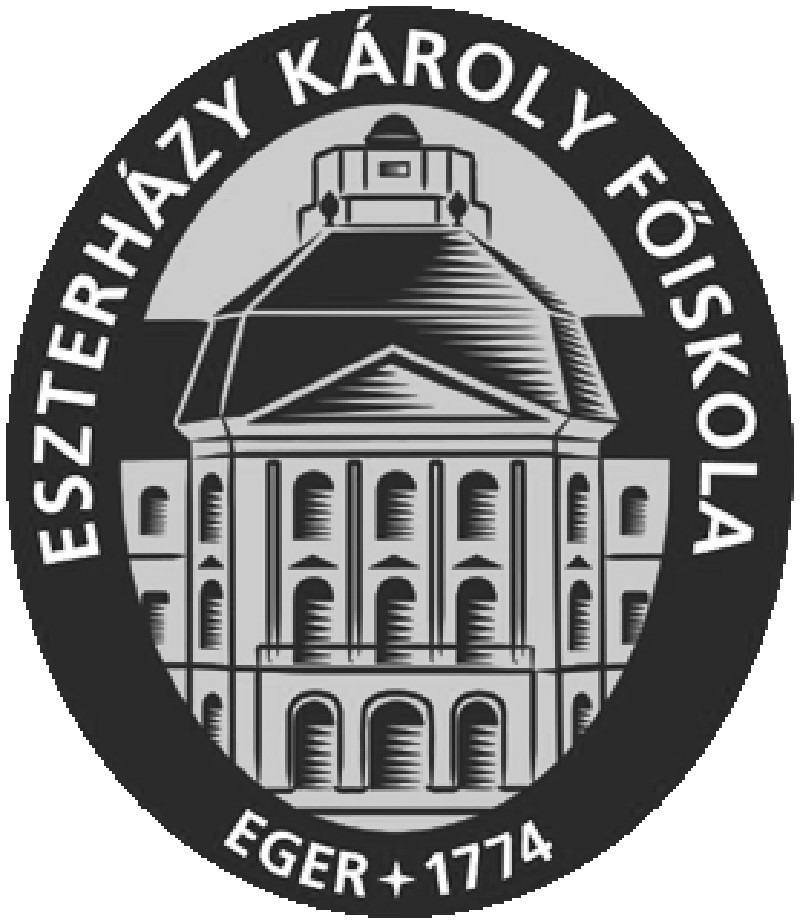 ÉVES BESZÁMOLÓaz Eszterházy Károly Főiskola2010. évi költségvetésének teljesítésérőlfeladatkör, tevékenységIntézmény neve: 	Eszterházy Károly FőiskolaCíme: 	3300, Eger. Eszterházy Tér 1.Intézményi azonosító: 	FI 34540Törzskönyvi pir szám: 	308823Honlap címe:	www.ektf.hu1. Hallgatói létszám alakulása - Oktatási kínálatunk bővülése1.1 A hallgatói létszám alakulását az alábbi táblázat mutatja:2009/2010. októberi statisztika (fő)Hallgatói létszám alakulása az októberi statisztikák alapjánBevételeink jelentős részét 2010-ben is az állami finanszírozott hallgatók létszáma utáni normatív támogatás jelentette.2010-ben folytatódtak a BA és MA, és felsőfokú szakképzések indításával kapcsolatos eljárások. A hallgatói létszám az egy évvel korábbi statisztikához képest 4 %-al csökkent. Ezen belül a nappali tagozatos hallgatók száma 7 %-al lett kevesebb, míg a részidős képzésben résztvevők száma szinte változatlan. A csökkenés oka, hogy a hagyományos képzésben jelentős létszámú hallgató végzett és helyükre nem érkezett új, hagyományos képzésben résztvevő hallgató.Képzési programok létesítésével, indításával kapcsolatos stratégiák:A képzési programok kialakításánál arra a több mint hat évtizedes hagyományra alapoztunk, amellyel intézményünk a tanárképzés területén rendelkezik. A programok kialakításánál törekedtünk arra, hogy az érvényes oktatáspolitikai, munkaerő-piaci igények és tendenciák érvényesüljenek, az intézményünkben mértékadó tudományágak megfelelően reprezentálva legyenek, a Bologna-folyamatban indítható alapképzési szakokra tanári, illetve diszciplináris mesterképzést lehessen építeni. A tanárképzés szinte teljes spektrumára irányuló terveinket azzal alapoztuk meg, hogy 2005-ben létrehoztuk a Pedagógiai, Pszichológiai és Tanárképzési Fakultást, majd 2007-ben a Tanárképzési és Tudástechnológiai Kart. 2005-ben megkezdődött az a folyamat, amelynek eredményeképpen akkreditálásra kerültek BA és BSc alapképzési szakok. Ezek az alapképzési szakok megteremtették a lehetőségét a mestertanárképzés előkészítésének, az első, illetve a második tanári szakképzettségek akkreditációs anyagai elkészítésének. Terveink megfogalmazásakor a fentieken túl figyelembe vettük intézményünk szellemi és tárgyi kapacitásait, az infrastrukturális hátteret, illetve a rendelkezésünkre álló pályakövetési adatokat adatait.A képzési programok indítására vonatkozó terveink megalapozottaknak bizonyultak, mert az Intézményfejlesztési tervben (IFT) körvonalazott koncepciónk a képzési szerkezet átalakítására mintegy 90%-ban teljesült.  1.2 Hallgatók részére biztosított szolgáltatásokAz egyre inkább piacosodó felsőoktatás területén fontos feladatunk, hogy intézményünket vonzóvá tegyük a középiskolában végzettek számára. 2010. szeptemberében valamennyi intézményünkbe jelentkezett nappalis hallgató részére laptopot biztosítottunk, folytatva a korábbi évek hagyományát. A „PPP” fejlesztéseink eredményeként 544 korszerű kollégiumi férőhellyel rendelkezünk.   1.2.1 A könyvtári szolgáltatások fejlesztése 2010-ben tovább folytatódott, emellett pedig az új feladatok szükségessé tették a könyvtár gazdasági helyzetének átgondolását, ésszerűsítését. Tovább bővült a szolgáltatások köre külső és belső kezdeményezésre egyaránt. Az EISZ keretén belül újabb adatbázisok kedvezményes előfizetésére nyílt lehetőség, amelyek a tudományterületek széles spektrumát kínálva számos újabb teljes szöveges folyóirat elérését teszik lehetővé (pl. a JSTOR bővítése). Folytatódott a mesterszakok szakirodalmi hátterének fejlesztése. Jelentős állománygyarapításra került sor a KELLO kedvezményes keretszerződésén keresztül, valamint a külföldi szakkönyvek területén is.Sor került a folyosói információs rendszer technikai továbbfejlesztésére, amelynek célja a főiskola polgárainak hatékonyabb kiszolgálása volt, változatos médiákon keresztül.A főiskola új konzorciumi együttműködésének megvalósítása a Magyar Tudományos Művek Tárával (MTMT) szintén a könyvtár keretén belül indult meg tevékenységek és gazdasági vonatkozások tekintetében egyaránt. Ez az együttműködés megteremti a publikációs adatbázis szolgáltatások lehetőségét.Több időszaki virtuális és valós kiállítás, rendezvény bemutatására került sor, amelyek között országos és helyi rendezvények egyaránt szerepeltek.A könyvtár tovább fokozta pályázati tevékenységét. Újabb nyertes restaurálási pályázatot nyert el a régi könyvek restaurálására az NKA támogatásával. Az előző évi TIOP pályázatra épülve pedig konzorcium vezetőként egy TÁMOP pályázati konstrukció megvalósítására kapott lehetőséget 3 konzorciumi partner támogatásával. Ennek keretén belül megindult bizonyos szolgáltatások újratervezése, valamint a könyvtári portál szolgáltatásainak fejlesztése, amelynek célja az oktatás és kutatás támogatása, valamint az olvasás népszerűsítése.A 2010-es év második felét a könyvtár ideiglenes helyekre történő költözése határozta meg elsősorban, amely komoly feladatot jelentett logisztikai és némely esetben gazdasági téren is. A költözések során azonban az ideiglenes, rendkívüli körülmények között is sikerült biztosítani a folyamatos szolgáltatást és a szinte zökkenőmentes könyvtárhasználatot, valamint megtervezni a következő év fejlesztéseinek alapjait.2010-ben átlag 25 hallgató részesült Köztársasági ösztöndíjban, a Bursa ösztöndíjasok száma átlag 700 fő.    1.2.2 Tudományos diákkörVállaltuk a TDK aktivitás, eredményesség és mutatók megtartását. A házi versenyeinken korábban résztvevők száma 200 fő körül mozgott, közülük általában 60-70 fő jutott tovább dolgozatával az OTDK-ra.2010-ben rendezett házi TDK fordulókról 208 hallgató – BTK 80 fő, GTK 15 fő, TKTK 48 fő, TTK 65 fő – 204 munkájával kapott idén nevezési jogot a 2011-ben megrendezendő országos versenyekre. 2008-ban 158 fő 166 pályamunkával nevezhetett, tehát a jogosultságot szerzettek száma az előző versenyhez képest harmadával, a korábbi időszakhoz képest pedig háromszorosával nőtt. - Az őszi versenyen szereplők már – egy kivételtől eltekintve – a bolognai rendszerben folytatják tanulmányaikat, 80%-uk BA/BSc, 20 pedig MA/MSc képzésen vesz részt. Hallgatóink felkészítésében 79 oktató vett részt. 47 tanár egy, 11 kettő, 5 három, 3 négy, 2 öt, 2 hat, 3 hat, 1 pedig nyolc munka elkészítését vezette. Dr. Verók Attila és dr. Balázs Péter 17-17, Bölcskei Miklós pedig 16 dolgozatnak/alkotásnak volt a konzulense.A következő év legfontosabb feladata az országos verseny sikeres lebonyolítása lesz.   1.2.32010-ben a hallgatók jegyzetvásárlására támogatást nem biztosítottunk. Ennek következtében sajnos a főiskola jegyzetértékesítési bevétele nagy mértékben csökkent.    1.2.4 Kulturális szolgáltatásaink, sportJelentős helyet tölt be munkánkban az  évekkel ezelőtt életrehívott Nemzetközi Művésztelepek megrendezése. A Kepes György nevével fémjelzett Képzőművészeti Műhely hagyományát a Vizuális Művészeti tanszék vette át a tanszékvezető szakmai irányításával, az Illés György nevét viselő Nemzetközi Filmműhely pedig a mozgóképkultúra tanszék filmrendező tanárainak közreműködésével zajlik – Bollók Csaba vezetésével – sikeresen, a Médiainformatika Intézet és a Pro Scientiis Alapítvány nélkülözhetetlen támogatásával. Egyéni színfoltot képvisel munkánkban az egyetemek életében is példa nélkül álló, több éves hagyományra visszatekintő, a Miskolci Egyetemmel közösen működtetett Kortárs Hangon irodalmi pályázat a költészetnapi válogatott hallgatói kötettel.   Saját rendezvényeinkkel is a megújulás jegyében nyitottunk a város felé. A sort az ének-zene tanszékünk tavaszi koncertje nyitotta meg, majd a tanszék önálló rendezvényeként – az átépítési teremgondok miatt – hagyományossá váltak hangversenyeik a Kálvin Házban.Kezdeményezésünkre rendszeressé váltak művészeti együtteseink bemutatkozásai az Egri Kulturális és Művészeti Központban.Az AGRIA VOCES musical csapatunk Nagy Zoltán hozzáértő szakmai vezetésével nagy sikerű önálló koncertet adott Magyar Dal napján neves vendégművészekkel egy sorban a Széchenyi utcai színpadon. A II. félévben UNICULT néven új sorozatot indítottunk közösen az EKMK-val, melynek legfontosabb célja a főiskola művészeti életének bemutatása, megismertetése a város előtt.Ennek keretében adott önálló koncertet az Agria Voces, elkezdte jubileumi – 5 éves – bemutatósorozatát a Szuszogó Színházunk, s egy 3 éves tematikus Egyetemi Táncszínház sorozatát az Egres Néptánc Együttesünk. Ez a sorozat a társegyetemek csoportjaival közösen egy közeljövőben főiskolánkon rendezendő Nemzetközi Néptánc Fesztivál szakmai alapozása.Nem kerülte el figyelmünket, hogy megjelent egykori tanszékvezetőnk,Nagy B. István életműalbuma, melyet egy kamarakiállítás keretében mutattunk be az UNICULT sorozatban az EKMK Forrás Galériájában. Férfi kosárlabda csapatunk, vízilabda csapatunk, női-férfi kézilabda csapatunk eredményesen szerepelt a Nemzeti Bajnokság különböző osztályaiban.   1.2.5A kollégiumi férőhelyek száma 2010-ben nem változott. A „PPP” kollégiumok és az Almagyardombi kollégium kihasználtsága 100%-os, de az alacsony komfortfokozatú Sas úti kollégiumban a tanév minden szakában találhatók üres férőhelyek.1.3. Az oktatás színvonalát döntően meghatározza oktatóink minősítettsége.							          Összesen:  185 főA fenntartói megállapodásban célul tűztük ki, hogy legyen a főiskolai szféra egyik legjobb tudományos minősítettségi mutatóval bíró intézménye az EKF. 2010-ben újabb 10 fiatal kollégánk szerzett PhD/DLA fokozatot, továbbá a minősítéssel belépő új kollégákkal a minősítettségi arányunk a 2007-es 50%-ról 66,8%-ra nőtt, továbbá 5 új habilitált doktori cím is született. 2010-ben 5 újabb egyetemi tanárt nevezett ki a köztársasági elnök az EKF-re, tovább erősítve ezzel a professzori karunkat. Kiemelendő, hogy 2010-től már 6 kollégánk szerepel abban az intézményi támogatási programunkban, amelynek célja az intézmény legtehetségesebb oktatóit eljuttatni az MTA doktora tudományos cím megszerzéséhez. Az EGERFOOD Regionális Tudásközpont a régió és az ország meghatározó szakmaspecifikus klaszterközpontjaként működik az élelmiszertudományok, élelmiszerbiztonsági technológiák és a bioanalitika vonatkozásában, amit az is jelez, hogy új szabadalmi eljárásokat indított funkcionális élelmiszerek kifejlesztésével és egyedi bioszenzorikus mérőműszerek prototípusának kidolgozásával kapcsolatosan. A bejelentett szabadalmaik száma és ismertségük alapján 2010-ben elnyerték a Régió Innovációs Díját.   1.3.1. Az intézményen belül a szervezeti és a feladatstruktúra korszerűsítésére tett intézkedések. A 2010. évben tovább folytattuk a szervezeti rendszer korszerűsítését az átláthatóság, a felelősségi viszonyok egyértelműbbé tétele, a funkcionális kapcsolatok erősítése érdekében.A Természettudományi Karon a képzési és kutatási feladatok figyelembe vételével alakultak át az intézményi szervezetek, új intézet és tanszékek jöttek létre, és valamennyi tanszék intézeti szervezetbe került. A TKTK-n új tanszék létesült Kisebbségtudományi Tanszék névvel.Az Integrált Természettudományi Szolgáltató és Kutató Centrum megszűnt, tevékenysége az EGERFOOD Regionális Tudásközponthoz került. Utóbbi felügyeletét a rektorhoz, a Bryológiai Kutatócsoportét a dékánhoz helyeztük.A karokon megszerveződtek a dékáni hivatalok és megkezdték működésüket. A Tanulmányi és Információs Központ belső szervezetét átalakítottuk, egyértelműbbé téve az egyes csoportok feladatát, felelősségét, felügyeleti kérdéseit. A Központhoz kerültek a hallgatói szolgáltatásokat végző, korábban különálló részlegek is.Megalakult az intézmény első doktori iskolája, létrejött a Professzorok Tanácsa. Az év végén a Szenátus kezdeményezte a második, a Neveléstudományi doktori iskola létesítését.1.4. Fenntartói Megállapodás első évének értékelése2007. december 13-án az Oktatási és Kulturális Minisztérium és a főiskola fenntartói megállapodást kötött amely rögzíti, hogy 2008/2009/2010-ben milyen állandó és változó jellegű támogatást nyújt az intézmény részére. Ennek feltétele az általunk vállalt teljesítménycélok teljesítése, aminek értékelését a (2 számú melléklet ) tartalmazza.2. Előirányzat kimutatásKIMUTATÁSaz intézmény 2010. évi főbb előirányzatainak alakulásáról	adatok eFt-banFüggő átfutó kiadások nélkül2.1. Főbb kiadási tételek feladatteljesítéssel összefüggő alakulása. 	(1. sz. melléklet)2.1.1. Előirányzatok évközi változásai, tényleges teljesítéseket befolyásoló főbb tényezőkAz eredeti költségvetési támogatásunk nem tartalmazta az alábbi jelentősebb tételeket, ezért évközi előirányzat-módosításra volt szükség:NEFMI előirányzat-módosítások egyenlege:	350.098 e FtNövelések: Központi beruházás, felújítás	  55.000 e Ft      PPP oktatási és kollégiumi bérleti díjra 	282.743 e Ft      Kereset-kiegészítés fedezetére  	  67.288 e Ft      Egyéb pótelőirányzatok egyenlege    	    4.747 e FtCsökkentés: Kormány határozat zárolás 	        - 59.680 e FtSaját hatáskörű előirányzat növelések egyenlege:	         1.724.233 e FtPénzmaradvány igénybevétel:	609.880 e Ftszemélyi, járulék	116.585 e Ftdologi	157.400 e Ftösztöndíj	 24.680 e Ftpénzátadások	 20.949 e Ftberuházás, felújítás	           290.266 e FtTámogatásértékű bevételek többlete:	           745. 680 e Ftszemélyi, járulék	270.325 e Ftdologi kiadások	119.355 e Ft felhalmozás	356.000 e Ft Egyéb saját bevételek növekedésének egyenlege 	368.673 e Ft2.1.2. Személyi juttatások előirányzatának alakulása2010-ben központi béremelésre nem került sor. A kötelező előrelépések és átsorolások fedezetét az intézmény saját költségvetéséből biztosította. Az engedélyezett létszámot betartottuk. A munkaerő mozgás intenzív volt, 41 dolgozó lépett ki és 107 dolgozó lépett be. Ez az alkalmazotti létszám több mint 10 %-a. A Gyakorló Iskolában igen jelentős részidős munkaerő felvétel történt, aminek oka a tanári mesterképzés feladatainak ellátása. Étkezési hozzájárulásra 53 mFt-ot, jutalmazásra 29 mFt-ot, üdülési csekkre 4,6 mFt-ot, dolgozók munkábajárásának támogatására 15 mFt-ot költöttünk. A jutalom kifizetéseket Kormányhatározat tiltotta meg 2010. júniustól ezért ezen a jogcímen nem volt lehetőségünk továbbiakban a dolgozóink munkájának elismerésére.2.1.3. Dologi kiadások előirányzatának változásaDologi kiadásaink mind az eredeti, mind a módosított előirányzat alatt maradnak. Ennek oka, hogy működési bevételeink 343 mFt-os túlteljesítése miatt a dologi kiadások előirányzatát növelnünk kellett, de az ehhez kapcsolódó tényleges kiadások (döntően pályázati megvalósulások) a függő átfutó tételek között szerepelnek. Könyv és folyóirat beszerzésre 16 mFt-ot, kommunikációs szolgáltatásokra 44,5 mFt-ot, PPP konstrukcióhoz kapcsolódó szolgáltatási díjakra 360 mFt-ot költöttünk. Az energia fogyasztás összehasonlítása az előző évivel a 8. sz. mellékletben látható. A mennyiségi felhasználás összességében az előző évi szinten maradt. Az intézmény energia számlája (gáz, villamos energia, távhő, vízdíj) éves szinten 131 mFt. Az oktatási tevékenységünk népszerűsítéshez kapcsolódó reklám és propaganda kiadásokra 15 mFt-ot költöttünk. Itt szerepelnek a pályázatok nyilvánosságra vonatkozó kötelező kiadásai is. 2.1.4. Felhalmozási kiadások előirányzatának alakulása2010. legjelentősebb beruházási munkája a Líceum épületében történt. A munkák terv szerint 2011. november 30-án zárulnak. Pályázati forrásból az Almagyardombi Kollégium földszintjén Hallgatói Centrumot hoztunk létre. Központi költségvetési forrásból nyáron elvégeztük a „D” épület felújításának II. ütemét, a teljes befejezés 2011. szeptemberére várható.Beruházási kiadásaink közül legjelentősebb a hallgatói laptop projekt folytatása. Valamennyi állami finanszírozott első éves hallgató szeptemberben laptopot igényelhetett 30.000,- Ft letéti díj befizetése ellenében.2.2. Bevételek alakulása, jellege, típusai, rendszerezéseIntézményi működési bevételeink szinte valamennyi fősora emelkedett, de a szerkezetén belül átrendeződés figyelhető meg.A részidős költségtérítéses-képzés bevétele a hallgatói létszám csökkenése miatt folyamatosan egyre kevesebb. A nappali képzésben a költségtérítés meghaladja a 220 mFt-ot ami 10 %-al több az előző évinél.Szabad pénzeszközeinkért kincstárjegyet vásároltunk, aminek tárgyévi kamatbevétele 27 mFt.-	Szakképzési hozzájárulásból 42 mFt támogatáshoz jutottunk, ami 20 %-al az előző évi alatt maradt.-	Sikeres pályázati tevékenységünk jelentősen hozzájárult kutatási feladataink megvalósulásához.2.3. Előirányzat-maradványA 2010. évi előirányzat-maradvány alakulása, összetétele, keletkezésének okai.Az előirányzat-maradvány részletes kimunkálását a 7. sz. melléklet tartalmazza. 3. EgyébGazdálkodás és vagyonváltozás.A 2010. évi gazdálkodást jelentősen befolyásolta az év közben elrendelt 59.680 eFt-os zárolás. Elhalasztottuk egy összetört személygépkocsi pótlását, átütemeztük karbantartási feladatainkat. Az előző költségvetési évek éves beszámolójában jelentős összegű hibák nem kerültek megállapításra. Az intézmény számviteli politikája évközben nem módosult.  2010-ben követelés elengedés nem történt, behajthatatlan követelés nem keletkezett. 2010. december 31-vel egyeztetéses és tényleges felvétellel történő leltárt végeztünk, ami analitikusan alátámasztja a mérleg valódiságát. 3.2. Az intézmény vállalkozási tevékenységének bemutatása2010-ben intézményünk 5 gazdasági társaságban volt érdekelt. Az Eger Innovations Kft-t az intézmény szellemi javainak hasznosítására hoztuk létre. Az EgerFood Kft. és az Innovations Kft. bevételeinek döntő részét sikeres pályázati tevékenységeik eredményezik (Baross pályázat, GOP). A Rend-Trend Kft. épületeink takarítását végzi 2008. januárjától. A Kft. 2010. évben már nyereségesen gazdálkodott. Az Agria Tiszk Kft. – ami részben a szakképzési hozzájárulások fogadására jött létre, működését 2009. januárjában kezdte. A Hotel Estella Kft. 2009-ben kezdte meg működését és 2010-ben nyereségesen zárt.A Kft.-k alapítására több esetben azért kényszerülünk, mert egyre több pályázaton csak gazdasági társaság indulhat.3.3. A dolgozók lakásépítésének, vásárlásának támogatására fordított kölcsön összege és a kölcsönben részesítettek száma2009-ben 4 dolgozónk kapott lakásépítési támogatást.3.4. Pályázati tevékenységünkA 2010-ben beadott pályázatainkat az 5 sz. táblázat tartalmazza. 3.5. Munka és balesetvédelemFőiskolánkon az elmúlt évben egy munkabaleset történt, a dolgozó szemébe csapódott az eldűlő rajz-kartonlapok sarka. Munkába menet, ill. munkából jövet 2 dolgozó bokasérülést szenvedett, amelyek úti balesetként vannak nyilvántartva.A főiskola Gyakorlóiskolájából 4 tanulói balesetet jelentettek, amelyek udvaron történő megbotlás, egymással történő ütközés következményeiként, felső végtagsérülést okoztak.A főiskola dolgozóinak munkaalkalmasság orvosi vizsgálatát ütemterv szerint elvégeztettük a foglalkozás-egészségügyi rendelet előírásainak megfelelően.A főiskola épületeiben, tűzvédelmi felszerelések (fali csapok, poroltó készülékek) félévenkénti ellenőrzését a törvényi előírásokat betartva a szolgáltató céggel elvégeztettük, a hiányzó készülékeket beszereztük.3.6. Európai Uniós programok keretében elvégzett feladatok és az ezzel kapcsolatos ráfordításokTámogatásértékű EU társfinanszírozású pályázatok 2010.3.7. Az Eszterházy Károly Gyakorló Iskola gazdálkodása A gyakorlóiskola 2010-ben a normatív támogatások csökkenése ellenére, következetes gazdálkodást folytatva megőrizte működőképességét.Az iskolaépületek maximális kihasználtsággal üzemelnek, városunk legmagasabb létszámú tanulócsoportjaival.A gyakorlóiskola gazdálkodását alapvetően meghatározta, hogy a 2009. évben 712.679.000 forint költségvetési törvény szerinti normatív támogatást kapott, ami közel 35.000.000 forinttal kevesebb a 2007. évi szintnél. A tendencia tovább folytatódott, így a 2010. évben a normatív támogatás összege 647.732.000 Ft-ra, közel 65 millió forinttal csökkent.Ez a szűkös keret az alkalmazottak juttatását fedezi, a működést tekintve rendkívül fegyelmezett és ellenőrzött gazdálkodásra kényszerülünk. Ilyen körülmények között az átlagosnál hidegebb tél hatásai is súlyosak lehetnek.Az iskola gazdálkodása a fenti csökkenések ellenére is stabil. Ez annak köszönhető, hogy a törvényi változások mellett (TB járulék), az intézményi bevételes tevékenységek, valamint a támogatási lehetőségek növelése 2010-re jelentősen hozzájárul a költségvetés fenntarthatóságához. A bevételek 2010. évben elérték a 25 millió forintot. A pályázati és egyéb támogatások összege közel 85 millió forint volt. A másik lényeges takarékossági terület az intézményi kiadások racionalizálása, valamint a bérkifizetések (adható pótlékok) optimalizálása.Az új mesterképzési szakoknak megfelelő szakvezetői háttér kialakítása befejeződött. A szakvezetői munka magas szintű ellátása érdekében a 2010/2011. tanévben már optimalizálásra kerültek a kötelező szakvezetői óraszámok. Ennek következményeként – a Kjt. és a Mtv túlmunkára vonatkozó előírásaiból adódóan – az intézmény pedagógus állományát 25 fővel kellett növelni. Az intézkedés nem befolyásolta jelentős mértékben a bérgazdálkodásunkat, valamint hozzájárult a minőségi szakvezetői munka megteremtéséhez. A szakvezető pedagógusok az előző tanévhez képest csökkentett óraszámmal, szakvezetői pótlék juttatása mellett végzik feladataikat. A létszámnövekedéshez szükséges bértömeg eddig is rendelkezésünkre állt, csak ezt túlóradíjként fizette ki az intézmény. A 2009. évi fegyelmezett gazdálkodásnak köszönhetően, a 2010. évben sikerült a rendelkezésre álló maradványösszegből olyan komoly, több év óta húzódó problémákat orvosolni, amelyek jelentősen befolyásolták épületeink állagát. A 12 millió forintos fejlesztés eredményeként megoldottuk a Bartók téri ingatlan gazdasági udvarának parkolási, csapadékelvezetési problémáit, az E épületi nyaktag beázását, illetve a Barkóczy utcai ingatlan esetében a Barkóczy utca felé a vízelvezetést biztosító csapadékcsatorna-rendszer felújítását.Fontos azt is megemlíteni, hogy 2010. évben a fenntartó működési költségeihez a gyakorló iskola normatív keretéből 15 millió forinttal járult hozzá. Igaz, hogy a 2010. évi informatikai fejlesztésekhez a főiskola jelentős támogatást adott.A 2011. évben az intézmény jelentős beruházás megkezdését tervezi. Az építménnyel nemcsak az iskola, hanem a főiskola is gazdagodik. A beruházás 70 millió Ft önerejének előteremtése megkezdődött. Ez a fejlesztés az iskolára hatalmas terheket ró, így mindenképpen szükséges a fenntartó támogató, segítő hozzájárulása.Ahogy azt a 2010. évben már jeleztük, az intézménynél rendelkezésre álló források 2011-ben nem elegendőek az épületek állagának megóvásához, egyéb eszközfejlesztésekhez. Az iskola tartalékai a költségvetési megszorítások következtében mára elfogytak. Az utolsó lehetőségünk az infrastruktúra és humán fejlesztésekre a pályázati források becsatornázásával kimerül.A működési költségeket igyekeztünk az előző évi szinten tartani. Saját, fenntartói és pályázati források felhasználásával korszerű IKT eszközökkel felszerelt tantermeket alakítottunk ki, melyekben a tanulói laptopok is elhelyezést nyertek.Jelenleg folyó pályázataink:TÁMOP - 3.1.5-09/A/2 - Pedagógusképzések (a pedagógiai kultúra korszerűsítése, pedagógusok új szerepben) (konvergencia) TÁMOP - 3.2.9/B-08/2 Audiovizuális emlékgyűjtés TÁMOP - 3.4.3-08/2 Iskolai tehetséggondozásTÁMOP - 3.2.1.B-09/2 Új tanulási formák és rendszerek – Digitális Középiskola program TIOP - 1.1.1/09/1 - A pedagógiai, módszertani reformot támogató informatikai infrastruktúra fejlesztése TIOP 3.1.1-09/1 TISZK rendszerhez kapcsolódó infrastrukturális fejlesztésekMegítélt támogatások:KEOP - 2009 - 3.3.0 Az erdei iskola és erdei óvoda hálózat infrastrukturális fejlesztése KEOP - 2009 - 5.3.0/A - Épületenergetikai fejlesztések és közvilágítás korszerűsítéseTÁMOP - 3.1.3-10/2 A természettudományos oktatás módszertanának és eszközrendszerének megújítása a közoktatásbanTÁMOP – 3.2.11-10-1 Nevelési-oktatási intézmények tanórai, tanórán kívüli és szabadidős tevékenységeinek támogatása2010-ben lezárult pályázataink:TÁMOP - 3.1.4-09/1 Kompetencia alapú oktatás, egyenlő hozzáférés – Innovatív intézményekben4. Az előirányzattal rendelkező szervezeti egységeink gazdálkodásaA szervezeti egységek 2010. évi támogatását a Szenátus hagyta jóvá. Tanszékeink, hivatalaink és a Gyakorló Iskolánk a rendelkezésükre bocsátott keretek betartásával gazdálkodtak, túlköltésre nem került sor, sem külső, sem belső adósságunk nem keletkezett.5. Nemzetközi kapcsolatainkÚj együttműködő partnerek keresésében illetve a meglevő kapcsolatok szélesítésében is sikeres tevékenységet folytattunk. Intézményünkben szerződés aláírási látogatásra fogadtuk az Open University Malaysia delegációját, illetve szerződés előkészítés történt az Indonesian Institution of Arts vezetőivel. Intézményünk vezetősége májusban Poriban tett hivatalos látogatást, amelynek eredményeként ERASMUS partneri együttműködést irtunk alá a Satakunta University of Applied Sciences-sel, illetve decemberben egyiptomi partnerintézményünkkel közösen szervezett tudományos konferencia eredményeként szerződés hosszabbítás történt  a Delta Higher Institutes for Engineering, Computers and Social Work in Mansoura és a Delta University-vel. . Tovább folytattuk részvételünket a CEEPUS programban is. Sikereket értünk el a Fulbright program terén is mivel a tavaszi félévben fogadtunk oktatót, illetve egy oktatónk el is nyert egy ösztöndíjat, amelyet 2011 februárjában kezd el. További sikeres együttműködést folytattunk amerikai partnerintézményünkkel, a Valdosta State University-vel, ahol egy professzorunk egy éves ösztöndíjat nyert 2010 augusztusától, illetve intézményünk adminisztratív vezetői csoportját hivatalos látogatáson fogadták március hónap folyamán. További jelentős eredménynek könyvelhető el, hogy decemberben intézményünkben fogadtuk a NHL Applied University Leeuwarden több mint 90 fős hallgatói és oktatói delegációját miközben otthont adtunk a Project International Communication workshopnak.6. A költségvetési év gazdálkodásának általános értékeléseCSWOT-analízisEger, 2011. március 30. 		Dr. Hauser Zoltán	Vadászi János	rektor	gazdasági főigazgatóLétszám (fő)ÖsszesenÖsszesenLétszám (fő)NappaliNappaliNappaliNappaliEsti és LevelezőEsti és LevelezőEsti és LevelezőEsti és LevelezőTávoktatásTávoktatásÖsszesenÖsszesenÖsszesenÖsszesenKépzési szintÁllamiÁllamiKöltségt.Költségt.ÁllamiÁllamiKöltségt.Költségt.Költségt.Költségt.ÖsszesenÖsszesen200920102009201020092010200920102009201020092010Egyetemi1153643363433428-226103Főiskola353242142362655939827526-1256594Alapképzés (Bologna)1984179367194878172111091298244145694801Felsőfokú szakképzés78878414483312151311- -11461058Szakirányú továbbképzés- ---281341- -281341Mesterképzés821301444517702229336- -8421212Tanfolyam- -112280------112280Összesen33222767106815921928170020642289504184328389MinősítettségLétszámegyetemi tanár nagydoktor9egyetemi tanár kandidátus habil7egyetemei docens kandidátus10főiskolai tanár kandidátus10főiskolai tanár PhD habil.17főiskolai tanár PhD42főiskolai tanár Munkácsy M.-főiskolai Táncsics M.1főiskolai docens PhD55főiskolai docens Munkácsy M.6főiskolai adjunktus PhD282010. évi Eredeti előirányzat2010. évi Módosított előirányzat2010. évi teljesítésKiadások összesen *:5 402 1027 476 4336 291 173Működési kiadások összesen:5 189 2576 478 7075 537 912- ebből személyi juttatások2 077 8652 732 6732 634 511            dologi kiadások 1 885 8002 384 4451 690 729Felhalmozási kiadások összesen:211 345995 206751 141- intézményi beruházási kiadások181 345676 350665 317- központi beruházás055 00055 000- felújítás30 000263 85630 824egyéb intézményi felhalmozási kiadásokrészesedéseklakáskölcsönkincstárjegy--1 500---2 520---2 120-2009. évi tényleges maradvány-609 880477 982Bevételek összesen:5 402 1027 476 4337 264 338Támogatástámogatás értékű bevételek428 8001 174 4801 113 854Működési bevételek878 4281 215 8901 196 639Átvett pénzeszközök---         - működési célra35 00059 36359 363         - felhalmozási célra34 00036 63536 635Tárgyi eszköz értékesítés1 0004 1934 273egyéb (pénzmaradvány átvétel)---lakáskölcsön1 5002 5202 120Pénzmaradvány igénybevétele609 880477 982Létszám(fő)676676676Engedélyezett létszám (35. űrlap 13. sor)676676676Átlagos statisztikai állományi létszám (35. űrlap 18. sor)668668668Tartósan üres álláshelyek száma (35. űrlap 17. sor)000Gazdálkodó szervezet megnevezésesaját tőke értékeFtállami tulajdoni részesedés arányaköltségvetési támogatás összege (millió forint)költségvetési támogatás céljaRend-Trend Kft.500.000,-100%0-Eger Innovations Kft.3.000.000,-53%0-EgerFood Kft.10.020.000,-74,16%0-Agria Tiszk Kft.500.000,-20%0-Hotel Estella2.000.000,-100 %0-Pályázat neve2010. évi költés(Ft-ban)ÁllapotTIOP-1.1.1-09/1/1/10-0160.10988 036Projekt megvalósítás folyamatbanTIOP-1.3.1/07/1/A/felúj.485 588 086Projekt megvalósítás folyamatbanTÁMOP-3.2.1/B-09/2-0024 ESÉL1 864 398Projekt megvalósítás folyamatbanTÁMOP-3.1.4-0138.Komp.Ált.is12 840 033Projekt megvalósítás folyamatbanTÁMOP-3.1.5-09/A-0057.Ped.To14 325 545Projekt megvalósítás folyamatbanTÁMOP-3.4.3.-08/2/09/00304 212 400Projekt megvalósítás folyamatbanTÁMOP-3.2.4.-08/1.09/22.K.K.-KÖNYVTÁR10 833 005Projekt megvalósítás folyamatbanTÁMOP-4.1.2-00461 684 000Projekt megvalósítás folyamatbanTÁMOP-4.1.2-0038.Tanany.23 835 784Projekt megvalósítás folyamatbanTÁMOP-4.1.2-0005.Tananyag22 447 996Projekt megvalósítás folyamatbanTÁMOP-4.1.2/08/0002 66 148 379Projekt megvalósítás folyamatbanTÁMOP-4.2.3/08/2.34 259 254Projekt megvalósítás folyamatbanTÁMOP-4.1.1-08/1.-13.69 556 962Projekt megvalósítás folyamatbanTÁMOP-4.1.2-08/1/C/TÁM19 348 777Projekt megvalósítás folyamatbanTÁMOP-3.2.9./B-08/2-2010-0003 499 946Projekt megvalósítás folyamatbanTÁMOP-4.1.2/A/10-0009.36 597 737Projekt megvalósítás folyamatbanTÁMOP-4.1.1/A/KONV-10-0002109 248 420Projekt megvalósítás folyamatbanTÁMOP-3.2.3-08/2-002215 735 930Projekt megvalósítás folyamatbanTÁMOP-4.2.1-09/1-0005.13 474 561Projekt megvalósítás folyamatbanTÁMOP-3.3.3-08/1-2009-0007.K865 600Projekt megvalósítás folyamatbanTÁMOP-4.1.2-08/1/A-0051110 808Projekt megvalósítás folyamatbanÉMOP-1.2.1-08-11-RET11 217 684Projekt megvalósítás folyamatbanRUBIRES/ERDF-pályázat4 066 841Projekt megvalósítás folyamatbanÖsszesen:962 750 182Korlátok:A költségvetési gazdálkodás és a KJT merev szabályai.A 7 telephely miatti költséghatékonyság.A működésre fordítható költségvetési támogatás reálértékének csökkenése.2011. évi zárolás Korm. hat. alapjánKorlátok:A költségvetési gazdálkodás és a KJT merev szabályai.A 7 telephely miatti költséghatékonyság.A működésre fordítható költségvetési támogatás reálértékének csökkenése.2011. évi zárolás Korm. hat. alapjánErősségek:2010. évi költségvetési gazdálkodás stabil volt, a képződött pénzmaradvány segíti a 2011. feladatok megoldását.Jól működő könyvelési és bér szoftverek.Szakképzett gazdasági apparátus.Az akadémiai és a gazdasági vezetés eredményesen működő kapcsolata.Gyengeségek:A vezetői információs rendszer nem kielégítő működése.Lehetőségek:Fokozódó pályázati tevékenységeinken elszámolható rezsiköltségek forrásbővülése.A mesterképzési szakok iránti igénynövekedés a költségvetési támogatás összegét növelheti, melynek kedvezőbb normatív finanszírozása van.Kreditek és tanegységek felülvizsgálata, racionalizálása.Veszélyek:A költségtérítéses képzés bevételének kedvezőtlen alakulása miatt csökken az elvonható rezsiköltség tömege.A kedvezőtlen makrogazdasági folyamatok (forint árfolyamának gyengülése, energia árának emelkedése) kiadásainkat több tízmilliós nagyságrenddel növelheti.Kislétszámú szakok a fajlagos költségeket jelentősen növelik.Kötelezően elvégzendő bérfejlesztésekhez (átsorolások, előlépések)  nem biztosított költségvetési támogatás.Maradványtartási kötelezettség előírása.